Distanční vzdělávání – odborný výcvikZadání pro žáka: Z desky spoje odvoďte zapojení operačního zesilovače (invertující – neinvertující)Z hodnot rezistorů spočítejte zesílení.Přiřaďte vývodům svorkovnice označení (+Ucc, -Ucc, 0 V, INPUT, OUTPUT).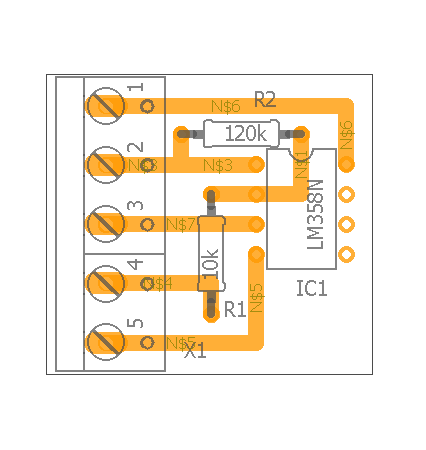 Literatura:Základní elektronická zapojení v praxi. str. 128-151Elektronika 1, díl 1. díl 2. str. 37-47, díl 2. str. 61-66Číslo úlohy88Kategorie dosaženého vzdělání EQF 2, EQF 3, EQF 4Název úlohyZesilovače s OZ – řešení obvoduZesilovače s OZ – řešení obvoduZesilovače s OZ – řešení obvoduOborŽákŽákŽákRočníkŽákŽákŽákTéma dle ŠVPSestavování obvodů s analogovými IOSestavování obvodů s analogovými IOSestavování obvodů s analogovými IOPředpokládaný rozsah hod1Vazba na profesní kvalifikaci:Vazba na profesní kvalifikaci:Termín odevzdání úlohyUovJméno, příjmení žákaŽákŽákŽákTřída / skupinaŽákŽákŽákUčitel OVWeiszWeiszWeiszDatum vypracování úlohyŽákŽákŽákHodnocení - známkaUovUovUovHodnocení - zdůvodněníUovUovUov